Your recent request for information is replicated below, together with our response.1. Please could you provide the total number of reports your police force has received this year so far (2023) about incidents involving electric scooters? Please also provide the total number for last year (2022) and 2021.2. Please provide the total number of reports received about incidents involving electric scooters and please provide a breakdown of the total number of reports for each category of incident in each year. So, how many incidents reported involved a road collision with other vehicles or pedestrians, how many involved an electric scooter being stolen, how many involved anti-social behaviour and crimes etc. until the full number of different types of reports received involving electric scooters is reflected. Please provide the numbers for each of the above years.3. Please provide the total number of, and the details of, incidents which led to formal action being taken such as arrests or charges. So how many arrests, charges or other types of formal action such as cautions have there been in relation to reports of incidents involving electric scooters and what were they for? And how many of these have resulted in convictions and, also, what were those for? Again please provide this information for all of the years above.In response to these questions, I regret to inform you that I am unable to provide you with the information you have requested, as it would prove too costly to do so within the context of the fee regulations.  As you may be aware the current cost threshold is £600 and I estimate that it would cost well in excess of this amount to process your request. As such, and in terms of Section 16(4) of the Freedom of Information (Scotland) Act 2002 where Section 12(1) of the Act (Excessive Cost of Compliance) has been applied, this represents a refusal notice for the information sought.By way of explanation, the crime and incident recording systems used by Police Scotland have no facility which allows us to search for reports on the basis that an e-scooter was involved in any way. There are also no recording classifications which are specific to e-scooters. As such, case by case assessment of reports for the specified time period would have to be carried out to establish whether an e-scooter was involved. We can however provide Road Traffic Collision statistics where an e-scooter or e-bike was involved. This data is set out in the table below and is broken down by severity, from the 1st January 2021 to 31st July 2023. On the 12th June 2019, CRaSH was implemented within D Division. On the 3rd July 2019, CRaSH was implemented across the other Police Divisions within Police Scotland. CRaSH replaced the existing procedures for recording Road Traffic Collisions. Please note that a reportable collision is defined under Section 170 of the Road Traffic Act 1988 and describes the legal responsibility on those drivers involved to report the matter to the police. Where those involved exchange personal details, there is no legal requirement to report a collision to the police and this applies particularly to non-injury collisions. As such, there may have been other collisions within the location of your request, which were not reported to Police Scotland, nor which required a collision report to be created, and will therefore not be included within the statistics. All statistics are provisional and should be treated as management information.If you require any further assistance please contact us quoting the reference above.You can request a review of this response within the next 40 working days by email or by letter (Information Management - FOI, Police Scotland, Clyde Gateway, 2 French Street, Dalmarnock, G40 4EH).  Requests must include the reason for your dissatisfaction.If you remain dissatisfied following our review response, you can appeal to the Office of the Scottish Information Commissioner (OSIC) within 6 months - online, by email or by letter (OSIC, Kinburn Castle, Doubledykes Road, St Andrews, KY16 9DS).Following an OSIC appeal, you can appeal to the Court of Session on a point of law only. This response will be added to our Disclosure Log in seven days' time.Every effort has been taken to ensure our response is as accessible as possible. If you require this response to be provided in an alternative format, please let us know.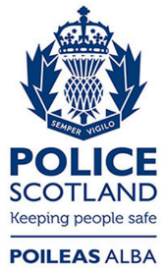 Freedom of Information ResponseOur reference:  FOI 23-2698Responded to:  2nd November 2023Collision Severity202120222023Fatal000Serious445Slight833Total1278